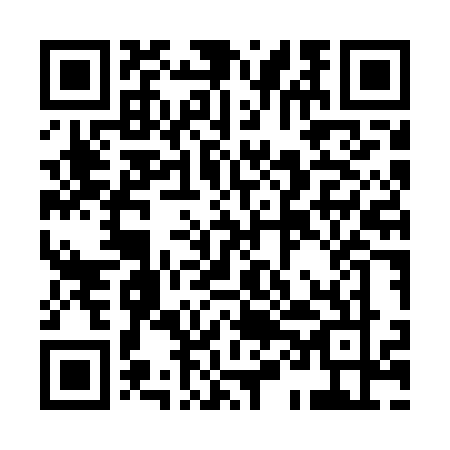 Prayer times for Zomerven, NetherlandsMon 1 Jul 2024 - Wed 31 Jul 2024High Latitude Method: Angle Based RulePrayer Calculation Method: Muslim World LeagueAsar Calculation Method: HanafiPrayer times provided by https://www.salahtimes.comDateDayFajrSunriseDhuhrAsrMaghribIsha1Mon3:115:261:417:179:5712:042Tue3:115:261:427:179:5712:043Wed3:125:271:427:179:5612:044Thu3:125:281:427:179:5612:045Fri3:135:291:427:179:5512:046Sat3:135:301:427:169:5512:037Sun3:135:301:427:169:5412:038Mon3:145:311:437:169:5312:039Tue3:145:321:437:169:5312:0310Wed3:155:331:437:159:5212:0311Thu3:155:341:437:159:5112:0212Fri3:165:361:437:149:5012:0213Sat3:165:371:437:149:4912:0214Sun3:175:381:437:149:4812:0115Mon3:175:391:437:139:4712:0116Tue3:185:401:437:139:4612:0117Wed3:195:411:447:129:4512:0018Thu3:195:431:447:119:4412:0019Fri3:205:441:447:119:4311:5920Sat3:205:451:447:109:4211:5921Sun3:215:471:447:099:4011:5822Mon3:215:481:447:099:3911:5823Tue3:225:491:447:089:3811:5724Wed3:225:511:447:079:3611:5625Thu3:235:521:447:069:3511:5626Fri3:245:531:447:069:3411:5527Sat3:245:551:447:059:3211:5528Sun3:255:561:447:049:3111:5429Mon3:255:581:447:039:2911:5330Tue3:265:591:447:029:2811:5331Wed3:266:011:447:019:2611:52